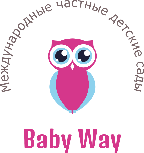 Частный детский сад и детский центр «Baby Way»_________________________________________________________________________________108818, г. Москва, поселение Десеновское, п. Ватутинки-1, Административный корпус № 2, тел.: +7(916) 920-05-55Лицензия № 039443 от 20 июня 2018 г. Департамента образования города Москвы    Договор №____ город Москва                                                                                            «____»________2018 г.Смурыгова Любовь Андреевна, индивидуальный предприниматель, (Свидетельство о государственной регистрации от 24.04.2017 № 317774600202792),   представляющий интересы Частного детского сада и детского центра «Baby Way» (далее -  Детский сад), с одной стороны, и родитель (законный представитель) ребенка _____________________________________________________________________________,(фамилия, имя, отчество родителя (законного представителя) ребенка)именуемый в дальнейшем «Родитель», с другой стороны, далее совместно именуемые «Стороны», заключили настоящий договор о нижеследующем:Предмет договора1.1. Детский сад обязуется обеспечить образование, развитие и воспитание согласно Программе детского дошкольного развития «SMART WAY», далее именуемая «Программа», а также присмотр, уход и оздоровление ребенка _____________________________________________________________________________,                                (фамилия, имя, отчество и дата рождения ребенка)далее именуемого «ребенок», в Детском саду путем оказания услуг, предусмотренных настоящим договором, а Родитель обязуется оплатить указанные услуги в соответствии с условиями настоящего договора.1.2. Настоящий договор определяет и регулирует взаимоотношения между Детским садом и Родителем.1.3. Срок освоения образовательной программы (продолжительность обучения) на момент подписания настоящего договора составляет ____ учебных лет (года).Обязанности сторон2.1. Детский сад обязуется: 2.1.1. Зачислить ребенка в Детский сад в качестве воспитанника на основании заявления Родителя и медицинского заключения, оформленного в установленном порядке, в группу общеразвивающей направленности. 2.1.2. Обеспечить в период пребывания ребенка в Детском саду (по месту нахождения Детского сада по адресу: г. Москва, поселение Десеновское, поселок Ватутинки-1, административный корпус №2 Лит. А):-  охрану жизни и укрепление физического и психического здоровья ребенка;- познавательно-речевое, социально-личностное, художественно-эстетическое и физическое развитие ребенка;-   защиту ребенка от всех форм физического и психологического насилия;-   уважение чести и достоинства ребенка.2.1.3. Организовывать пребывание ребенка в Детском саду в соответствии с его возрастом, индивидуальными особенностями, содержанием программы.  2.1.4. Взаимодействовать с семьей для обеспечения полноценного развития ребенка.2.1.5. Оказывать консультативную и методическую помощь семье по вопросам воспитания, обучения и развития ребенка.2.1.6. Уважать права родителей ребенка.2.1.7. Предоставить ребенку возможность пребывания в Детском саду в соответствии с режимом работы: с 8:00 до 20:00 ежедневно, кроме выходных дней (выходные дни: суббота и воскресение) и нерабочих праздничных дней.    2.1.8. Информировать Родителя о жизни и деятельности ребенка в Детском саду, его личностном развитии.2.1.9. Организовать развивающую предметную среду в групповых и других функциональных помещениях Детского сада, способствующую развитию ребенка, в соответствии с его ростом и возрастом, с учетом педагогических требований, санитарных норм и правил.2.1.10. Организовать с учетом пребывания ребенка в Детском саду ежедневное 5-ти разовое сбалансированное питание, обеспечить соблюдение режима питания и его качество.2.1.11. Сохранять место в Детском саду за ребенком:а) на основании справки в случае его болезни, санаторно-курортного лечения, карантина;б) на основании заявления Родителя на период отпуска, командировки, болезни Родителя.2.1.12. Знакомить Родителя с уставом, лицензией на право ведения   образовательной деятельности и другими документами, регламентирующими деятельность Детского сада, и иными нормативными правовыми актами. 2.1.13.	Обеспечить соблюдение требований Федерального закона от 27 июля 2006 г. № 152 – ФЗ «О персональных данных» в части сбора, хранения и обработки персональных данных Родителя и ребенка.  2.1.14.  Выполнять условия настоящего договора.2.2. Родитель обязуется:2.2.1. Соблюдать правила внутреннего распорядка, другие локальные нормативные акты Детского сада.2.2.2. Выполнять условия настоящего договора.2.2.3. В соответствии со статьей 63 Семейного кодекса Российской Федерации нести ответственность за воспитание и развитие ребенка, заботиться о здоровье, физическом, психическом, духовном и нравственном развитии ребенка.2.2.4. Не позднее даты заключения настоящего договора предоставить Детскому саду следующие документы, необходимые для зачисления ребенка в Детский сад:- заявление;- свидетельство о рождении ребенка; - медицинская карта (форма 026/у, информация о прививках (форма 063/у).Заявление и медицинское заключение (форма 026/у), указанные в настоящем пункте, передаются Детскому саду в оригинале. Свидетельство о рождении ребенка, указанное в настоящем пункте, передается Детскому саду в копии с предоставлением оригинала на обозрение. Помимо вышеуказанных документов на обозрение предоставляется оригинал документа, удостоверяющий личность Родителя (законного представителя).2.2.5. Своевременно и в полном объеме оплачивать услуги Детского сада в порядке и на условиях, предусмотренных разделом 3 настоящего договора.2.2.6. Лично передавать и забирать ребенка у воспитателя, являющегося сотрудником Детского сада, не передоверять право передавать и забирать ребенка лицам, не достигшим 16-летнего возраста и лицам в нетрезвом состоянии.2.2.7. В случае, если Родитель доверяет другому лицу (лицам) забирать ребенка из Детского сада, предварительно предоставить на имя директора Детского сада оригинал своего письменного согласия на осуществление этим лицом (лицами) данных действий.2.2.8. Приводить ребенка в Детский сад в опрятном виде, со сменной одеждой, обувью.2.2.9. Информировать администратора Детского сада (лицо, выполняющее функции администратора Детского сада) и воспитателя группы лично или по телефону                          8(916) 920-05-55 до 9:00 текущего дня о причинах отсутствия ребенка. 2.2.10. Информировать администратора Детского сада о выходе ребенка после его отсутствия в порядке, указанном в подп. 2.2.9 настоящего договора, не позднее 17:00 дня, предшествующего дню выхода ребенка.2.2.11. После перенесенного ребенком заболевания, а также при отсутствии ребенка более 5-ти дней (за исключением выходных и праздничных дней) предоставить в Детский сад оригинал справки от врача с указанием диагноза, длительности заболевания, проведенного лечения, сведений об отсутствии контакта с инфекционными больными, а также рекомендаций по индивидуальному режиму ребенка на первые 10-14 дней. При отсутствии данной справки ребенок не допускается в Детский сад, при этом с учетом п. 3.4 настоящего договора Родитель не освобождается от обязанности по оплате услуг Детского сада в полном объеме.2.2.12. Предоставлять письменное заявление о сохранении места в Детском саду на время отсутствия ребенка по причинам санаторно-курортного лечения, карантина, отпуска, командировки, болезни Родителя, в иных случаях по согласованию с руководителем  Детского сада.2.2.13. Сообщать об изменении своего места жительства, контактных телефонов в срок не позднее 3 (трех) календарных дней с даты таких изменений. 2.2.14. Взаимодействовать с Детским садом по всем направлениям развития, воспитания и обучения ребенка.Порядок оплаты:Стоимость услуг Детского сада (цена настоящего договора) устанавливается локальным актом Детского сада и состоит из ежемесячной платы и ежегодного разового взноса: ежемесячная плата за содержание ребенка в Детском саду в сумме__________   рублей для детей, посещающих группы садовского возраста (в возрасте от 3 до 7 лет), вносится до 5 числа текущего месяца (НДС не облагается).ежегодный разовый взнос (НДС не облагается) в размере ____________ рублей уплачивается Родителем в день зачисления ребенка в Детский сад.     В случае, если настоящий договор заключен Родителем в отношении второго ребенка, являющегося членом той же семьи, что и ребенок, в отношении которого Родителем ранее заключен аналогичный договор с Детским садом (далее – первый ребенок), и оба договора являются действующими, ежемесячная плата по каждому договору подлежит уменьшению на 10% на период с даты заключения настоящего договора до даты прекращения действия договора, заключенного в отношении первого ребенка. С даты прекращения действия договора, заключенного в отношении первого ребенка, ежемесячная плата увеличивается до прежнего размера, указанного в пункте 3.1 настоящего договора. В случае если настоящий договор заключен Родителем в отношении третьего, четвертого и т.д. ребенка, являющегося членом той же семьи, что и дети, в отношении которых Родителем ранее заключены аналогичные договоры с Детским садом, и три или более договоров являются действующими, ежемесячная плата в отношении каждого следующего ребенка, начиная с третьего, подлежит уменьшению на 15% на период с даты заключения настоящего договора до даты прекращения действия договора, заключенного в отношении первого ребенка; с даты прекращения действия договора, заключенного в отношении первого ребенка, ежемесячная плата увеличивается до размера, указанного в настоящем пункте в отношении второго ребенка (на условиях, указанных в настоящем пункте). При этом для уменьшения и для увеличения ежемесячной платы в соответствии с настоящим пунктом не требуется заключения Сторонами дополнительного соглашения к настоящему договору. Ежегодный взнос уменьшению не подлежит и оплачивается в полном объеме.В случае если ребенок зачислен в Детский сад в соответствии с подп. 2.1.1 настоящего договора позднее первого дня календарного месяца, размер ежемесячной платы за этот календарный месяц изменяется следующим образом: перерасчет производится с учетом фактического количества дней пребывания ребенка в Детском саду в данном месяце (за стоимость одного дня пребывания принимается ежемесячная плата за содержание, указанная в п. 3.1 настоящего договора,  деленная на количество рабочих дней в соответствующем месяце с учетом подп. 2.1.7 настоящего договора); сумма, признанная по итогам перерасчета, излишне уплаченной, засчитывается в счет будущих платежей по настоящему договору.  При этом для уменьшения ежемесячной платы в соответствии с настоящим абзацем не требуется заключения Сторонами дополнительного соглашения к настоящему договору.Стоимость услуг Детского сада, указанная в разделе 3 настоящего договора, не подлежит перерасчету в сторону ее уменьшения в случае отсутствия ребенка в Детском саду в период, указанный в подп. 2.1.7 настоящего договора (полностью или частично), за исключением ситуаций, указанных в п. 3.2. и п. 3.3. настоящего договора.В случае отсутствия ребенка в Детском саду Родитель обязан произвести оплату в соответствии с разделом 3 настоящего договора в полном объеме.              3.5. Допускается отсутствие ребенка в Детском саду без оплаты на срок, общей продолжительностью не более 30 календарных дней в течение календарного года. Указанный период может быть поделен на части. Обязательным условием сохранения места за ребенком  в данном случае является заявление Родителя (законного представителя) на имя директора Детского сада с указанием причины и периода отсутствия.    Стоимость услуг Детского сада, установленная в соответствии с настоящим договором, может быть изменена Детским садом в одностороннем порядке не чаще одного раза в год и не более чем на 10 % от предшествующего размера стоимости услуг. В этом случае Родитель обязан подписать соответствующее дополнительное соглашение к настоящему договору.В случае несогласия Родителя с изменением размера стоимости услуг Детского сада по настоящему договору, Родитель вправе отказаться от исполнения настоящего договора и расторгнуть настоящий договор в одностороннем порядке путем вручения Детскому саду под роспись оригинала соответствующего письменного заявления. В этом случае настоящий договор считается расторгнутым на следующий день с даты данного заявления, при этом Родитель не освобождается от обязанности оплатить услуги, фактически оказанные Детским садом за период до даты расторжения настоящего договора, в том числе погасить задолженность перед Детским садом, возникшую на основании настоящего договора.В случае отказа Родителя от подписания дополнительного соглашения, указанного в первом абзаце настоящего пункта, Детский сад имеет право отчислить ребенка из Детского сада и расторгнуть настоящий договор в одностороннем внесудебном порядке путем направления или личного вручения Родителю соответствующего письменного уведомления. При этом настоящий договор считается расторгнутым с даты, указанной в таком уведомлении. В случае неуплаты или неполной оплаты Родителем услуг в соответствии с п. 3.1 настоящего договора в течение двух недель и более после истечения, определенного настоящим договором срока оплаты, Детский сад имеет право приостановить оказание услуг по настоящему договору и временно отказать Родителю в пребывании ребенка в Детском саду (подп. 2.1.7 настоящего договора) до даты полного погашения Родителем возникшей задолженности. В случае, если указанная в настоящем пункте задолженность не будет погашена Родителем в течение 1 (одного) календарного месяца с даты ее возникновения, Детский сад имеет право отчислить ребенка, расторгнув настоящий договор в одностороннем внесудебном порядке путем направления или личного вручения Родителю соответствующего письменного уведомления. При этом настоящий договор считается расторгнутым с даты, указанной в таком уведомлении. В случае расторжения настоящего договора на основании третьего абзаца п. 3.5 или на основании п. 3.6 настоящего договора Родитель не освобождается от обязанности оплатить услуги, фактически оказанные Детским садом за период до даты расторжения настоящего договора, в том числе погасить задолженность перед Детским садом, возникшую на основании настоящего договора.Время пребывания ребенка в Детском саду, не входящее в режим работы, указанный в подпункте 2.1.7 настоящего договора (до 08:00 и после 20:00, оплачивается дополнительно, в размере ________ рублей за час пребывания в Детском саду, с 22:00 оплата за час вносится в двукратном размере, при этом за период пребывания в течение неполного часа (от 10 до 60 мин.) оплата производится как за 1 час пребывания в Детском саду. Права сторон:4.1. Детский сад имеет право:4.1.1. Вносить предложения по совершенствованию развития и воспитания ребенка в семье.4.1.2. Предоставлять Родителю отсрочку платы за содержание ребенка в Детском саду на срок до 10 календарных дней по его письменному заявлению.4.1.3. Переводить ребенка в другие группы в следующих случаях:- при уменьшении количества воспитанников;- на время карантина.4.1.4. Отчислить ребенка из Детского сада и расторгнуть настоящий договор в одностороннем порядке: -  при наличии медицинского заключения о состоянии здоровья ребенка, препятствующего его дальнейшему пребыванию в Детском саду;  - в случае ассоциального поведения ребенка, представляющую угрозу эмоциональному, психическому и/или физическому состоянию других детей;-   в иных случаях по согласованию с Родителем. В случаях, предусмотренных настоящим пунктом, настоящий договор расторгается в порядке, предусмотренном в п. 3.6 настоящего договора.4.1.5. Рекомендовать Родителю посетить психолого-медико-педагогическую комиссию с целью определения необходимости оказания квалифицированной коррекционной помощи ребенку, а при необходимости и определения профиля организации, соответствующей состоянию развития и здоровья ребенка, для его дальнейшего пребывания.4.1.6. В случае наличия признаков заболевания ребенка при передаче ребенка  сотрудникам Детского сада, Детский сад вправе отказать в приеме ребенка в группу с целью предотвращения возможности заболевания других детей. Диагностика наличия болезненного состояния ребенка производится медицинским работником в момент передачи ребенка.4.2. Родитель имеет право:4.2.1. Требовать от Детского сада соблюдения условий настоящего договора.4.2.2. Требовать выполнения обязанностей по присмотру, уходу, охране, укреплению здоровья, воспитанию и развитию ребенка в условиях и формах, предусмотренной настоящим договором.4.2.3. Заслушивать отчеты руководителя о работе Детского сада.4.2.4. Консультироваться с педагогическими работниками Детского сада по проблемам воспитания и развития ребенка.4.2.5. Знакомиться с режимом дня, тематикой занятий Детского сада, получать по личной просьбе информацию о жизни и деятельности ребенка в Детском саду, его личностном развитии.4.2.6. Оказывать Детскому саду добровольную помощь в реализации уставных задач в установленном законом порядке. Ответственность сторон5.1. Стороны несут взаимную ответственность за обязательное соблюдение условий настоящего договора. 5.2. За неисполнение или ненадлежащее исполнение обязательств, принятых на себя по настоящему договору, стороны несут ответственность в соответствии с действующим законодательством Российской Федерации. 5.3. За нарушение Родителем какого-либо из сроков оплаты услуг, установленных в разделе 3 настоящего договора, Детский сад вправе потребовать от Родителя выплаты неустойки в размере 0,1 % от суммы задолженности за каждый день просрочки. Уплата Родителем неустойки не освобождает его от обязанности по оплате услуг Детского сада в случае неисполнения или ненадлежащего исполнения этой обязанности.5.4. Детский сад не несет ответственности за жизнь и здоровье ребенка, если он не передан воспитателю, являющемуся сотрудником Детского сада, лично Родителем или лично лицом, которому Родитель доверил право передавать ребенка (подп. 2.2.6 и 2.2.7 настоящего договора).Порядок изменения и расторжения договора6.1. Все изменения и дополнения к настоящему договору действительны и являются его неотъемлемой частью только в том случае, если они составлены в письменном виде и подписаны уполномоченными представителями обеих Сторон, за исключением случаев, предусмотренных п. 3.2, вторым и третьим абзацами п. 3.5, подп. 4.1.2, п. 8.2 настоящего договора. 6.2. Настоящий договор может быть расторгнут по соглашению Сторон.  В этом случае Сторона, инициировавшая расторжение настоящего договора, должна предупредить об этом другую Сторону в письменной форме не позднее чем за 14 календарных дней.6.3. Настоящий договор может быть расторгнут в одностороннем порядке путем вручения соответствующего письменного уведомления в срок не позднее чем за 14 (четырнадцать) календарных дней до даты расторжения настоящего договора, за исключением случаев, когда настоящим договором предусмотрен иной порядок его расторжения в одностороннем порядке.            В случае расторжения настоящего договора на основании настоящего пункта Родитель обязан до даты расторжения настоящего договора оплатить услуги, оказанные Детским садом за период до даты расторжения настоящего договора, в том числе погасить задолженность перед Детским садом, возникшую на основании настоящего договора.Порядок разрешения споровВ случае невозможности разрешений разногласий путем переговоров стороныруководствуются действующим законодательством Российской Федерации.Срок действия договора8.1. Настоящий договор вступает в силу с момента его подписания обеими Сторонами.8.2. Срок действия настоящего договора автоматически продлевается на очередной календарный год в случае, если Стороны (какая-либо из Сторон) не расторгнут настоящий договор в порядке, предусмотренном п. 6.3 настоящего договора.Прочие условия 9.1. Настоящий договор составлен в двух экземплярах, имеющих равную юридическую силу:- один экземпляр хранится в Детском саду в личном деле ребенка;-  второй экземпляр выдается Родителю.9.2. Зачисление ребенка в Детский сад без заключения настоящего договора не производится.9.3. Юридически значимые сообщения Детскому саду влекут для Родителя гражданско-правовые последствия с даты подписания Детским садом указанных сообщений, если иное не указано в самих сообщениях.9.4. Родитель не вправе передавать свои права и обязанности по настоящему договору третьим лицам.Адреса и реквизиты сторонИндивидуальный предприниматель Смурыгова Любовь АндреевнаИНН 713601782297ОГРН 317774600202792Адрес: 108818, г. Москва, поселение Десеновское, поселок Ватутинки-1, административный корпус № 2, лит. А.Тел.: 8(916) 920-05-55E-mail: Vatutinki@babyway.centerИндивидуальный предприниматель__________________ Л.А. Смурыгова     МПРодитель: ______________________________________ ______________________________________    (фамилия, имя, отчество родителя)Паспортные данные:серия ____________ №____________ выдан __________________________ _______________________________ дата __________________________код подразделения _______________Адрес: ____________________________________________________________________________                  (с указанием почтового индекса)Телефон: ____________________________________Подпись: ____________________________________Отметка о получении второго экземпляра договора Родителем: ______________________________________Дата: ___________20 ___ г.Подпись ______________________________